
Dichiarazione sostitutiva di atto di notorietÀ e/o certificazione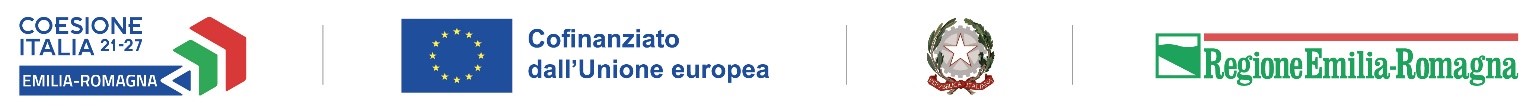 ai sensi degli artt. 46 e 47 della legge 445/2000 e successive modifiche ed integrazioniIl/La sottoscritto/a (cognome, nome) __________________ Codice Fiscale ________________ in qualità di Legale rappresentante del soggetto beneficiario _____________________________________________ partita IVA/Codice Fiscale ________________ del progetto denominato __________________________ CUP _______________finanziato sul PR-FESR Emilia-Romagna 2021-2027, Priorità 2 - Azione 2.4.2, D.G.R. n. 657/2023 “Individuazione dei soggetti beneficiari per l'attuazione di interventi per contrastare il dissesto Idrogeologico secondo un approccio ecosistemico e privilegiando approcci e tecnologie Nature Based Solution (NBS)”,”, consapevole delle sanzioni penali in caso di dichiarazioni false e della conseguente decadenza dai benefici eventualmente conseguiti (ai sensi degli artt. 75 e 76 D.P.R. 445/2000 e ss.mm.ii.), sotto la propria responsabilitàDICHIARAche i contributi previdenziali, le ritenute fiscali e gli oneri sociali relativi alle prestazioni lavorative e/o le ritenute d’acconto relative alle prestazioni di servizi rendicontati alla data del ________, nell’ambito del progetto di cui sopra, sono stati pagati tramite modulo F24 come di seguito specificato:Gli oneri previdenziali/assistenziali pagati tramite il modulo F24 comprendono (specificare tipologia di oneri) _________________________________________________________________________Inoltre, DICHIARAche i versamenti IVA soggetti al regime di split payment relativi alle fatture rendicontate alla data del __________, nell’ambito del progetto di cui sopra, sono stati pagati tramite modulo F24 come di seguito specificato:Data ________		Firma* del Legale rappresentante _______________________________* Se la firma è autografa (non digitale) è necessario allegare copia fotostatica di valido documento di identità del dichiarante, ai sensi dell’art. 38, comma 3, del D.P.R. 28/12/2000 n. 445 e ss.mm.ii..Protocollo telematico F24Data del versamento F24Mese di riferimento F24Collaboratore/Libero professionista/Consulente
(no personale rendicontato con OSC - opzione semplificata di costo)Importo versatoProtocollo telematico F24Data del versamento F24Mese di riferimento F24FornitoreIVA versata